CERTIFICAT PENTRU AUTORIZAREA PRODUSULUI BIOCIDNR. RO/2019/0256/MRA/ IT/2018/00522/AUTIn conformitate cu prevederilor REGULAMENTULUI (UE) NR. 528/2012 al Parlamentului European si al Consiliului privind punerea la dispozitie pe piată si utilizarea produselor biocide şi ale HOTĂRÂRII GUVERNULUI nr. 617/2014 privind stabilirea cadrului instituţional şi a unor măsuri pentru punerea în aplicare a Regulamentului (UE) nr. 528/2012 al Parlamentului European şi al Consiliului din 22 mai 2013 privind punerea la dispoziţie pe piaţă şi utilizarea produselor biocide, în baza documentelor depuse în dosarul tehnic, Comisia Natională pentru Produse Biocide, în şedinţa din data 18.11.2019, a decis că produsul biocid poate fi plasat pe piaţă în România, conform prevederilor legale în vigoare.I. TIPUL AUTORIZATIEIII. Data emiterii autorizatiei : 26.11.2019III. Data expirării autorizatiei : 31.12.2022IV.      V. VI.VII.VIII.IX. COMPOZITIA CALITATIVĂ SI CANTITATIVĂ substante chimice activeSubstanta inactivă/nonactivăX.       CLASIFICAREA SI ETICHETAREA PRODUSULUIProdus biocid cu substanţe active - substanţe chimiceAMBALAREAXII. XIII. CONDITIILE DE DEPOZITARE : Se depozitează în locuri inaccesibile, păsărilor, animalelor de companie și animalelor de fermă.A se depozita într-un loc uscat, răcoros și bine ventilat. Păstrați momeala în ambalajul original, închis și ferit de lumină directă a soarelui.Pastrati departe de alimente, bauturi si hrana pentru animale .DURATA DE CONSERVARE A PRODUSELOR BIOCIDE ÎN CONDITII NORMALE DE DEPOZITARE 24 luniALTE INFORMATII, Datorită modului lor de acțiune întârziat, rodenticidele anticoagulante au nevoie de 4 până la 10 zile pentru a fi eficiente după consumul de momeală.- Rozătoarele pot fi purtătoare de boli. Nu atingeți rozătoarele goale cu mâinile goale, folosiți mănuși sau folosiți unelte, cum ar fi cleștele atunci când le eliminați.- Acest produs conține un agent de amarare și un colorant.Restrictii pentru utilizarea produsului biocid:Produsul nu trebuie sa patrunda in sistemul de canalizare sau sa intre in contact cu apa de suprafata sau cu apa subterana. Evitati scurgerea produsului in mediul inconjurator. Nu contaminati solul si caile navigabileEste obligatorie transmiterea de către detinătorul autorizatiei a fisei cu date de securitate către Institutul National de Sănătate Publică – Biroul RSI si Informare ToxicologicăPrezentul document poate fi însotit de anexă în cazul modificărilor administrative								PRESEDINTE,Dr. Chim. Gabriela Cilincaautorizaţia prin recunoaşterea reciprocă succesiva eliberată în conformitate cu prevederile art. 33 din Regulamentul (UE) nr. 528/2012;Statul membru al Uniunii Europene emitent : ITALIA Nr. Autorizatiei din statul membru emitent:  IT/2018/00522/AUTDENUMIREA COMERCIALĂ A PRODUSULUI BIOCID: FERBLOCK BRODI 50Alte denumiri comerciale : STARBLOCK PRO; BRODIFAST BLOCK PRO; ENDERAT BLOCK PRO; IKURAT BLOCK PRO; FIGHTER BLOCK PRO; APTIRAT BLOCK PRO NUMELE TITULARULUI AUTORIZATIEI din România: Ferbi S.r.l.ADRESA : Viale I Maggio -64023-Mosciano, Sant’Angelo (TE)-Italia , Ph: + 39 085 8072099, Fax: + 39 085 8072454, e-mail:  ferbi@ferbi.itNUMELE TITULARULUI AUTORIZATIEI recunoscută reciproc:  Ferbi S.r.l.ADRESA : Viale I Maggio -64023-Mosciano, Sant’Angelo (TE)-Italia , Ph: + 39 085 8072099, Fax: + 39 085 8072454, e-mail:  ferbi@ferbi.itNUMELE  FABRICANTILOR PRODUSULUI BIOCID:  Ferbi S.r.l.ADRESA : Viale I Maggio -64023-Mosciano, Sant’Angelo (TE)-Italia , Ph: + 39 085 8072099, Fax: + 39 085 8072454, e-mail:  ferbi@ferbi.itDENUMIREA UNITĂTILOR DE FABRICARE : 1. Bábolna Bioenvironmental Centre Ltd.ADRESA: X. Szállá s u.6- H-1107 Budapest –Hungary2. Biosol Italia S.r.l. ADRESA: Via Nettunense Km 23,400-04011-Aprilia (LT) Italy3. Colkim S.r.l. ADRESA: Via Piemonte 50-40064-Ozzano dell’Emilia (BO) Italia4. D’Orta S.p.AADRESA: Via Provinciale Pianura, Loc.S. Martino 18-80078-Pozzuoli (NA) Italy5. G.M.B. Internacional S.A.ADRESA: Avenida de la Cova 144-46940-Manises, Valencia Spain6. Industrialchimica S.r.l. ADRESA: Via Sorgaglia 25-35020- Arre (PD) Italy7. Rea S.r.l.ADRESA: -SS87 Km 20700-81025-Marcianise (CE) Italy8. Vebi Instituto Biochimico S.r.l.ADRESA: Via Desman 43-35010-Borgoricco )PD) ItalyNUMELE FABRICANTULUI  DE  SUBSTANTA  ACTIVA: Activa s.r.lADRESA : Via Feltre, 32 29132- Milano Italy(telefon, fax, e-mail)DENUMIREA UNITĂTII DE FABRICARE : Dr. Tezza s.r.l.  ADRESA: Via Tre Ponti 22-S.Maria di Zevio (VR)TIPUL DE PRODUS TP14.CATEGORIILE DE UTILIZATORI: Profesionali. Profesionali instruiţiTIPUL PREPARATULUI : Produsul constă în momeală rodenticidă sub formă de blocuri parafinate, gata de utilizare Denumire comuna BrodifacumDenumirea IUPAC[3-(4’-bromobiphenyl-4-yl)-1,2,3,4-tetrahydro-1-naphthyl]-4-hydroxycoumarinNumar CAS56073-10-0Numar CE259-980-5Continut de substantă activă0,005%Denumirea IUPACBronopol (INN) (2-bromo-2-nitropropane-1,3-diol)Numar CAS52-51-7Numar CE200-143-0Continut 0,05<x<0,1%Pictograme, simboluri şi indicarea pericolului                                     GHS08         Pericol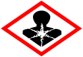 Fraze de risc HH360D – Poate dăuna  fătului .H372 Provoacă leziuni ale organelor (sange) în caz de expunere prelungită sau repetatăFraze de prudenţă PP102–A nu se lasa la indemana copiilor.P202- A nu se manipula decat dup ace au fost citite si intelese toate masurile de securitate.P280–Purtaţi mănuşi de protecţie P308+P313–ÎN CAZ DE expunere sau de posibila expunere consultati mediculP501 Aruncati continutul/recipientul in conformitate cu prevederile hotararilor municipaleMentiuni: se vor preciza  substantele care prezintă periculozitate, dar care nu conduc la clasificarea produsului Trietanolamina 0,35%Denatonium benzoat 0,001%Utilizatori: Profesionali : şoareci de casa - interiorDimensiunile ambalajului şi materialul de ambalare:Geantă etichetată sau sac tipărită / sac de la 1,5 Kg - până la 25 kgMaterial de ambalare: material compozit-triplu strat (poliester / PET-met / polietilenă)Acolo unde este aplicabil, pachetul este restricționat la pungi ambalate separat cu o dimensiune maximă de 10 kg.Composit plastic, pachetă prefabricată sau pungă de producție în serie, ambele sudate termic sau saci de producție în serie, ambele sudate termic.Geantă profesională,  / sac etichetat sau tipărit - cu căptușeală din plastic interior de la 1,5 Kg - până la 10 kg - căptușeală interioară de dimensiuni max 10 Kg. Plastic compozit , pachetă prefabricată sau saci de producție în serie, ambele sudate termic.Găleată de plastic etichetat (HDPE) găleată cu con dreptunghiular sau rectangular sigilată.Găleată de plastic etichetat (HDPE) - de la 1,5 - până la 25 kg Găleată de plastic etichetat (HDPE) - cu căptuşeală interioară din plastic de la 1,5 - până la 10 kg - dimensiune maximă căptușeală interioară 10 Kg/ găleată de plastic (HDPE).Pliculet din carton etichetat sau tipărit cu căptușeală interioară din plastic de la 1,5 - la 10 kg saci de plastic interni de până la 10 Kg fiecareCarton etichetat sau tipărit cu căptușeală interioară de plastic de la 1,5-10 kg saci de plastic interiori de maxim 10 Kg fiecare Material de ambalare: Carton + material compozit, carton prefabricat .Utilizatori: Profesionali: şobolani la interiorDimensiunile ambalajului şi materialul de ambalare:Material de ambalare: material compozit-triplu strat (poliester / PET-met / polietilenă)Geantă etichetată sau sac tipărită / sac de la 1,5 Kg - până la 25 kgAcolo unde este aplicabil, pachetul este restricționat la pungi ambalate separat cu o dimensiune maximă de 10 kg.Composit plastic, pachetă prefabricată sau pungă de producție în serie, ambele sudate termic sau saci de producție în serie, ambele sudate termic.Geantă profesională,  / sac etichetat sau tipărit - cu căptușeală din plastic interior de la 1,5 Kg - până la 10 kg - căptușeală interioară de dimensiuni max 10 Kg. Plastic compozit , pachetă prefabricată sau saci de producție în serie, ambele sudate termic.Găleată de plastic etichetat (HDPE) -  de la 1,5 - până la 25 kg.Găleată de plastic etichetat (HDPE) găleată cu con dreptunghiular sau rectangular sigilată. Găleată de plastic etichetat (HDPE) - cu căptuşeală interioară din plastic de la 1,5 - până la 10 kg - dimensiune maximă căptușeală interioară 10 KgPliculet din carton etichetat sau tipărit cu căptușeală interioară din plastic de la 1,5 - la 10 kg saci de plastic interni de până la 10 Kg fiecareCarton etichetat sau tipărit cu căptușeală interioară de plastic de la 1,5-10 kg saci de plastic interiori de maxim 10 Kg fiecare Material de ambalare: Carton + material compozit, carton prefabricatUtilizatori: Profesionali  : şobolani, şoareci de casă  – la exterior şi în jurul clădirilorGeantă etichetată sau sac tipărită / sac de la 1,5 Kg - până la 25 kgAcolo unde este aplicabil, pachetul este restricționat la pungi ambalate separat cu o dimensiune maximă de 10 kg.Composit plastic, pachetă prefabricată sau pungă de producție în serie, ambele sudate termic sau saci de producție în serie, ambele sudate termic.Geantă profesională,  / sac etichetat sau tipărit - cu căptușeală din plastic interior de la 1,5 Kg - până la 10 kg - căptușeală interioară de dimensiuni max 10 Kg. Plastic compozit , pachetă prefabricată sau saci de producție în serie, ambele sudate termic.Găleată de plastic etichetat (HDPE) -  de la 1,5 - până la 25 kg.Găleată de plastic etichetat (HDPE) - cu căptuşeală interioară din plastic de la 1,5 - până la 10 kg.Găleată de plastic etichetat (HDPE) găleată cu con dreptunghiular sau rectangular sigilată.Pliculet din carton etichetat sau tipărit cu căptușeală interioară din plastic de la 1,5 - la 10 kg saci de plastic interni de până la 10 Kg fiecareCarton etichetat sau tipărit cu căptușeală interioară de plastic de la 1,5-10 kg saci de plastic interiori de maxim 10 Kg fiecare Material de ambalare: Carton + material compozit, carton prefabricatUtilizatori: Profesionali instruiţi - şoareci de casă şi/sau şobolani – exterior şi în jurul clădirilorGeantă etichetată sau sac tipărită / sac de la 1,5 Kg - până la 25 kgAcolo unde este aplicabil, pachetul este restricționat la pungi ambalate separat cu o dimensiune maximă de 10 kg.Composit plastic, pachetă prefabricată sau pungă de producție în serie, ambele sudate termic sau saci de producție în serie, ambele sudate termic.Geantă profesională,  / sac etichetat sau tipărit - cu căptușeală din plastic interior de la 1,5 Kg - până la 10 kg - căptușeală interioară de dimensiuni max 10 Kg. Plastic compozit , pachetă prefabricată sau saci de producție în serie, ambele sudate termic.Găleată de plastic etichetat (HDPE) - de la 1,5 - până la 25 kg.Găleată de plastic etichetat (HDPE) - cu căptuşeală interioară din plastic de la 1,5 - până la 10 kg.Găleată de plastic etichetat (HDPE) găleată cu con dreptunghiular sau rectangular sigilată.Pliculet din carton etichetat sau tipărit cu căptușeală interioară din plastic de la 1,5 - la 10 kg saci de plastic interni de până la 10 Kg fiecareCarton etichetat sau tipărit cu căptușeală interioară de plastic de la 1,5-10 kg saci de plastic interiori de maxim 10 Kg fiecare Material de ambalare: Carton + material compozit, carton prefabricatUtilizatori: Profesionali instruiţi  - şoareci de casă şi/sau şobolani – interior.Geantă etichetată sau sac tipărită / sac de la 1,5 Kg - până la 25 kgAcolo unde este aplicabil, pachetul este restricționat la pungi ambalate separat cu o dimensiune maximă de 10 kg.Composit plastic, pachetă prefabricată sau pungă de producție în serie, ambele sudate termic sau saci de producție în serie, ambele sudate termic.Geantă profesională,  / sac etichetat sau tipărit - cu căptușeală din plastic interior de la 1,5 Kg - până la 10 kg - căptușeală interioară de dimensiuni max 10 Kg. Plastic compozit , pachetă prefabricată sau saci de producție în serie, ambele sudate termic.Găleată de plastic etichetat (HDPE) -de la 1,5 - până la 25 kg.Găleată de plastic etichetat (HDPE) găleată cu con dreptunghiular sau rectangular sigilată.Găleată de plastic etichetat (HDPE) - cu căptuşeală interioară din plastic de la 1,5 - până la 10 kg - dimensiune maximă căptușeală interioară 10 Kg/ găleată de plastic (HDPE).Pliculet din carton etichetat sau tipărit cu căptușeală interioară din plastic de la 1,5 - la 10 kg saci de plastic interni de până la 10 Kg fiecare.Carton etichetat sau tipărit cu căptușeală interioară de plastic de la 1,5-10 kg saci de plastic interiori de maxim 10 Kg fiecare Material de ambalare: Carton + material compozit, carton prefabricat INSTRUCTIUNILE  SI DOZELE DE APLICARE si după caz Produsul poate fi utilizat în interiorul şi în jurul clădirilor. Momeala rodenticidă trebuie aşezată în capcane adecvate, protejate împotriva agenţilor atmosferici şi a ingestiei accidentale de către specii nevizate.Metodă de aplicare:  Produsul constă în momeală rodenticidă sub formă de blocuri parafinate, gata de utilizare pentru uz profesional pentru combaterea infestării cu şoarece de casă (Mus musculus) şi pentru infestarea cu şobolan brun (rattus norvegicus) în interiorul şi în jurul clădirilor. Momeala rodenticidă trebuie aşezată în capcane adecvate, protejate împotriva agenţilor atmosferici şi a ingestiei accidentale de către specii nevizate.Doze recomandate:  40g /staţie de intoxicare la distanțe de 5-10m pentru şoarece de casă, 60-100g/staţie de intoxicare la distanțe de 5-10m pentru şobolani, ȋn funcție de gradul de infestare.Se verifică la 5-7 zile şi se ȋnlocuieşte momeala consumată sau deteriorată. Se utilizează maxim 6 săptămâni. Se utilizează mănuşi de cauciuc şi mască de protecţie.La sfârşitul campaniei de deratizare se verifică eliminarea completă a infestării. Dacă se ȋntâlneşte rezistența organismelor dăunătoare vizate se utilizează alte substanțe anticoagulante.Intervalul de timp pentru primul acces al oamenilor sau animalelor în zonele în care s-a folosit produsul biocid: nu este cazul.Perioada de aerisire necesară pentru zonele tratate: nu este cazul.Prezenta autorizatie este însotită de următoarele documente :proiect de etichetă a produsului biocidfisa cu date de securitate a produsului biocidrezumatul caracteristicilor produsului biocid 